            ПОСТАНОВЛЕНИЕ                                                                          КАРАР       №5                                                                                15 марта  2022 года  О санитарно-экологическом двухмесячнике по очистке территорий населенных пунктов Абдинского сельского поселения Тюлячинского муниципального района.Во исполнение распоряжения Кабинета Министров Республики Татарстан от 28.02.2022г. №392-р, в  целях обеспечения охраны окружающей среды, а также благоустройства территорий населенных пунктов, предприятий, организаций и учреждений, мест общего пользования и придорожных полос автомобильных дорог и приведения их в состояние, отвечающим требованиям экологической и санитарно-эпидемиологической безопасности в соответствии с Федеральным законом от 06 октября 2003 года №131-ФЗ «Об общих принципах организации местного самоуправления в Российской Федерации», постановления Исполнительного комитета Тюлячинского муниципального района от 14 марта 2022 года №34, Исполнительный комитет Абдинского сельского поселения Тюлячинского муниципального района                                                          ПОСТАНОВЛЯЕТ:1.Объявить с 01 апреля по 31 мая 2022 года на территории Абдинского сельского поселения Тюлячинского муниципального района санитарно-экологический двухмесячник по очистке территорий населенных пунктов, предприятий, организаций и учреждений, мест общего пользования и придорожных полос автомобильных дорог от промышленных и бытовых отходов, по их озеленению и благоустройству ( далее – Двухмесячник).2.Создать штаб по проведению Двухмесячника и утвердить его состав (приложение № 1).3.Утвердить план мероприятий по проведению Двухмесячника(приложение № 2).4.Рекомендовать населению, руководителям организаций, учреждений, частным предпринимателям принять меры по ликвидации ранее выявленных несанкционированных мест размещения отходов, предотвращение возникновения новых мест несанкционированного размещения отходов, соблюдения требований правил благоустройства и правил обращения с отходами производства и потребления,  проведение мероприятий по санитарной очистке мест массового отдыха населения, территорий частного жилого сектора, соблюдения чистоты и порядка в населенных пунктах (приложение № 3).5. Контроль за выполнением настоящего постановления оставляю за собой.	Н.Р.Рахматуллин                                                                                                           Приложение № 1                                                                                                            к постановлению № 4 от 25 марта 2022 года                                                                                                            Исполнительного комитета Абдинского                                                                                                             сельского поселения Тюлячинского                                                                                                            муниципального района                                                                                                           Республики Татарстан  СОСТАВштаба по проведению санитарно-экологического двухмесячника по очистке территорий населенных пунктов                                                         Начальник штаба: Рахматуллин  Н.Р.                  – Глава сельского поселения                                                            Члены штаба: Латыпова Г.Н.                       –завуч Абдинской средней школы                                                   (по согласованию)  Прохорова М.А.                 – зав.мед.пунктом с.Абди  (по согласованию) Никитина Н.М.                 –техперсонал  Абдинского СДК  Рахматуллина М.Х.            –директор ООО «Абди» ( по согласованию)                                                                                                                приложение № 2                                                                                                            к постановлению № 4 от 25 марта 2022 года                                                                                                            Исполнительного комитета Абдинского                                                                                                             сельского поселения Тюлячинского                                                                                                            муниципального района                                                                                                           Республики Татарстан  П Л А Нпо проведению санитарно-экологического Двухмесячника .                                                                                                             Приложение № 3                                                                                                                                                                                                                                                                                к постановлению  № 4 от 25 марта 2022 года                                                                               Исполнительного комитета Абдинского сельского                                                                               поселения Тюлячинского муниципального района                                                                             Республики Татарстан                                                                                                                         Каждому домохозяйству следить за санитарным состоянием  своих территорий  прилегающих к  домам.Каждую субботу комиссия проверяет санитарное состояние закрепленных территорий. На замеченные  недостатки первый раз делается предупреждение и выдается предписание, при повторном  обнаружении недостатков составляет протокол и передает его соответствующим органам.        Вывоз мусора  и бытовых отходов проводится  согласно утвержденному графику ООО «ЭКОСИТИ 116».      РЕСПУБЛИКА ТАТАРСТАНИСПОЛНИТЕЛЬНЫЙ КОМИТЕТАБДИНСКОГО СЕЛЬСКОГОПОСЕЛЕНИЯ ТЮЛЯЧИНСКОГОМУНИЦИПАЛЬНОГО РАЙОНА   Школьная ул., д.1, с.Абди, 422084тел. (факс): (84360) 5-54-16,E-mail: Abd.Tul@tatar.ru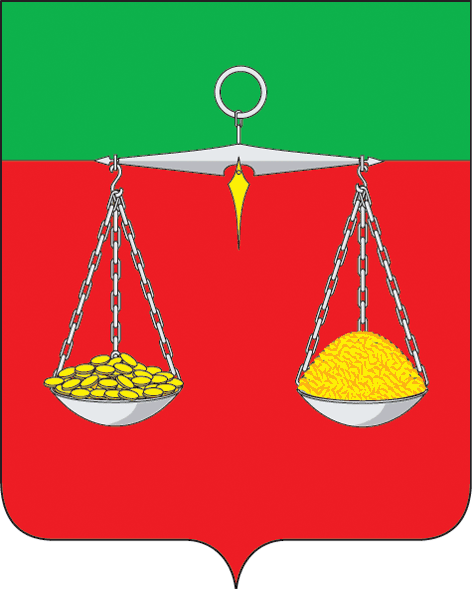 ТАТАРСТАН РЕСПУБЛИКАСЫТЕЛӘЧЕ МУНИЦИПАЛЬ РАЙОНЫ ӘБДЕ АВЫЛ ҖИРЛЕГЕНЕҢ БАШКАРМА  КОМИТЕТЫМәктәп ур., 1 нчы йорт, Әбде авылы, 422084тел. (факс): (84360) 5-54-16, E-mail: Abd.Tul@tatar.ruОКПО 93053638  ОГРН 1061675010187  ИНН/КПП 1619004394/161901001ОКПО 93053638  ОГРН 1061675010187  ИНН/КПП 1619004394/161901001ОКПО 93053638  ОГРН 1061675010187  ИНН/КПП 1619004394/161901001№ п/пНаименование  мероприятийСроки выполненияОтветственные исполнители1.Подготовка анализа экологического состояния территорий населенных пунктов.До 05.04.2022г.Глава СП, руководители учреждений2.Проведение сходов  граждан во всех населенных пунктах СП по вопросу благоустройства и санитарной очистке  территорий.До 15.04.2022г.Сельское поселение 3.Провести согласование границы уборки и содержания территорий между организациями, собственниками и арендаторами в соответствии с муниципальными номативно-правовымиа ктами органа местного самоуправления поселенияДо 05.04.2022Сельское поселение4.Организовать массовые работы по санитарной очистке и благоустройству территорий.Еженедельно  каждую среду, субботуГлава СП, руководители  учреждений   5.В каждом населенном пункте:-провести работу по ремонту и обновлению указателей улиц, номеров домов а также вывесок с названием предприятий, учреждений, торговых точек, при необходимости обновить;-провести мероприятия по озеленению  улиц, территорий предприятий  и учреждений;-оборудовать  санитарно - защитные зоны у водозаборных башен;-не допускать образование несанкционированных свалок;-ограничить движение транспорта по улицам населенных  пунктов;-привести в надлежащее санитарно-техническое состояние скотомогильник, отремонтировать ограждение, обновить аншлаги;-очистить территории кладбищ от  ветоши, отходов, сухостоя.В ходе двухмесячника Глава СПРуководители предприятий, учреждений, Частные предприниматели6.Проведение уборки придорожных полосПостоянноСельское поселение7.Проведение рейдов по проверке соблюдения санитарных норм, норм внешнего благоустройства территорий с привлечением нарушителей требований законодательства к административной ответственности.Еженедельно в субботу.Глава СП   8.Благоустроить родники по местному самоуправлению.до 20.05.2022 гНаселение СПСельское поселение  7.Провести ремонт и покраску  ограждений  по учреждениям и организациям.До 29.04.2022гРуководители учреждений и организаций8Перед проведением работ (субботников) проводить инструктаж-целевой по технике безопасности и охране трудаПеред началом субботникаРуководители учреждений и организаций№ п/пНаименование организацииЗакрепленная территория1ШколаТерритория школы, стадион и прилегающая территория перед школой до поля, по улице Школьной до дома № 9 и №4 , посадка деревьев, автодорога 1020 метров от перекрестка дороги Тюлячи – Мамадыш в сторону с.Абди  ответственный –Латыпова Г.Н.2ФАП  АбдиТерритория ФАПа, прилегающая территория на  по периметру, автодорога  от школьной границы, посадка деревьев, ответственный – Прохорова М.А.3Абди СДКТерритория СДК , прилегающая территория на  по периметру, автодорога  от границы Абдинского ФАПа, посадка деревьев – ответственный Никитина Н.М.4БиблиотекаТерритория библиотеки, прилегающая территория на 50  метров по периметру, автодорога 20 метров от границы СДК, посадка деревьев , ответственный  Никитина Н.П.6ФАП ТактамышТерритория ФАПа, прилегающая территория на  по периметру, автодорога  от Гайфуллина Р.Ш., посадка деревьев  - ответственный Муллахметова  Л.З.7Сельское поселение, почта, Территория памятника, прилегающая территория на 20 метров по периметру, дорога от административного здания до перекрестка, посадка деревьев- ответственный Рахматуллин Н.Р.8ЭПУ «Сабыгаз» Территория от УГШ по периметру 20 метров.9ЛесничествоТерритория лесничества, посадка деревьев, ответственный Гарипов Р.Х.10ЧП «Маркелов» и ЧП «Домолазов»Территории торговых точек и прилегающие территории на , посадка деревьев.                                 Лица  ответственные за санитарное состояние по улицам в населенных пунктах                                 Лица  ответственные за санитарное состояние по улицам в населенных пунктах                                 Лица  ответственные за санитарное состояние по улицам в населенных пунктах       село  АБДИ                         ул. Ленина                                      ПРОХОРОВА М.А.       село  АБДИ                         ул. Ленина                                      ПРОХОРОВА М.А.       село  АБДИ                         ул. Ленина                                      ПРОХОРОВА М.А.                                                    ул. Кирова                                       КАМАЛЕТДИНОВА Ч.Т.                                                    ул. Кирова                                       КАМАЛЕТДИНОВА Ч.Т.                                                    ул. Кирова                                       КАМАЛЕТДИНОВА Ч.Т.                                                    ул.Школьная  , овраг                     РАХМАТУЛЛИН Н.Р..                                                                  ул.Школьная  , овраг                     РАХМАТУЛЛИН Н.Р..                                                                  ул.Школьная  , овраг                     РАХМАТУЛЛИН Н.Р..                                                                  ул.Октябрьская                              НИКИТИН О.В.                                                                        ул.Октябрьская                              НИКИТИН О.В.                                                                        ул.Октябрьская                              НИКИТИН О.В.                                                                        ул. Лесная                                       ГАРИПОВ Р.Х..                                                                                        ул. Лесная                                       ГАРИПОВ Р.Х..                                                                                        ул. Лесная                                       ГАРИПОВ Р.Х..                                                                                       ул. Ксенофонтова                          РАХМАТУЛЛИН Н,Р,.                                                         ул. Ксенофонтова                          РАХМАТУЛЛИН Н,Р,.                                                         ул. Ксенофонтова                          РАХМАТУЛЛИН Н,Р,.      деревня    ТАКТАМЫШ         ул. М.Джалиля                                АГЛЕМЗЯНОВА М.Д.деревня    ТАКТАМЫШ         ул. М.Джалиля                                АГЛЕМЗЯНОВА М.Д.деревня    ТАКТАМЫШ         ул. М.Джалиля                                АГЛЕМЗЯНОВА М.Д.                                                   ул. Кирова                                       МУЛЛАХМЕТОВА Л,З,                                                   ул. Кирова                                       МУЛЛАХМЕТОВА Л,З,                                                   ул. Кирова                                       МУЛЛАХМЕТОВА Л,З,                                                   ул. Школьная                                 МУЛЛАХМЕТОВА Л.З.                                                   ул. Школьная                                 МУЛЛАХМЕТОВА Л.З.                                                   ул. Школьная                                 МУЛЛАХМЕТОВА Л.З.